       Štefanova ulica 2, 1501 Ljubljana	T: 01 428 40 00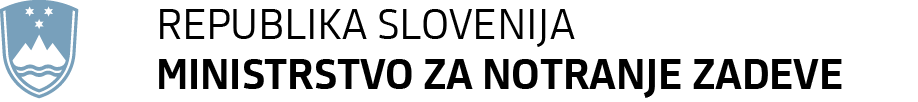 	F: 01 428 47 33 	E: gp.mnz@gov.si	www.mnz.gov.siPoročilo o udeležbi delegacije Ministrstva za notranje zadeve Republike Slovenije pod vodstvom državnega sekretarja Franca Kanglerja na letni konferenci nacionalnih platform za boj proti radikalizaciji in nasilnemu ekstremizmu, ki vodi v terorizem, Črna gora, 9. in 10. december 2021Delegacija Ministrstva za notranje zadeve pod vodstvom državnega sekretarja Franca Kanglerja se je 9. in 10. decembra 2021 v Podgorici udeležila konference nacionalnih platform za boj proti radikalizaciji in nasilnemu ekstremizmu, ki vodi v terorizem. Konferenco je odprl podpredsednik Vlade Črne gore Dritan Abazović, uvodne nagovore pa so podali predstavniki Evropske komisije, Evropskega parlamenta in veleposlaništva Kraljevine Nizozemske v Podgorici.Državni sekretar Kangler je na konferenci sodeloval v razpravi o vlogi nacionalnih struktur za boj proti nasilnemu ekstremizmu (CVE struktur), na kateri so sodelovali predstavniki ministrstev in policij iz regije Zahodnega Balkana. Izpostavil je, da je varnost ena izmed temeljnih človekovih pravic in dobrina, ki vpliva na kakovost življenja in razvoj posameznika in družbe kot celote. Slovenija se, ne glede na relativno dobro varnostno situacijo, zaveda, da lahko vsako podcenjevanje in neustrezno razumevanje tveganj ter groženj hitro pripelje do hudih in nepopravljivih posledic. Terorizem in nasilni ekstremizem ostajata med primarnimi grožnjami globalni, regionalni in nacionalni varnosti. Kot pomemben dejavnik tveganja je državni sekretar Kangler izpostavil povezavo med terorizmom, organiziranim kriminalom in migracijskimi tokovi, pri čemer gre predvsem za izkoriščanje kriminalnih metod za logistično podporo ter pridobivanje finančnih sredstev za teroristično delovanje. Terorizem uničuje temeljne vrednote in zanj ni in ne more biti opravičila. Zato je zelo pomembno, da je odzivanje na tovrstne pojave multidisciplinarno, vse vključujoče ter da so dejavnosti in napori relevantnih deležnikov zaobjeti v enovitem pristopu. Pomembna je pravočasnost, medsebojno usklajeno prepoznavanje, vrednotenje in odzivanje. Zoperstavljanje terorizmu in nasilnemu ekstremizmu mora biti odgovornost celotne družbe. Poleg med agencijskega sodelovanja in drugih relevantnih državnih resorjev, je nujna vključitev še drugih deležnikov, kot so civilna družba, verske skupnosti ter raziskovalna in akademska skupnost. Prav tako se ne sme zanemariti vloge mladih in medijev, ki lahko bistveno prispevajo na področju preprečevanja radikalizacije, ki vodi v terorizem in nasilni ekstremizem. Med dejavnike, ki lahko vplivajo na obstoj in nastanek pogojev za radikalizacijo, nasilni ekstremizem in terorizem, je izpostavil predvsem socialne, ekonomske, politične in varnostne dejavnike. Državni sekretar Kangler je poudaril, da je Republika Slovenija sprejela Nacionalno strategijo za preprečevanje terorizma in nasilnega ekstremizma in najostreje obsoja vsakršno obliko terorizma in nasilnega ekstremizma, ne glede na vrsto in obliko ter versko, etično ali kakršnokoli drugo ideologijo. V okviru razprave Kdo je močnejši – ekstremisti ali država? je dejal, da mora biti vedno močnejša država, in poudaril, da bolj kot je urejena država, manj je ekstremizma.      Ob robu konference se je državni sekretar Kangler srečal z državnim sekretarjem na Ministrstvu za notranje zadeve Črne gore Radom Miloševićem, ki je tudi nacionalni koordinator za boj proti nasilnemu ekstremizmu, terorizmu, pranju denarja in financiranju terorizma. Številka: 500-223/2021/16  (102-5)Številka: 500-223/2021/16  (102-5)Ljubljana, 17. 12. 2021Ljubljana, 17. 12. 2021EVA (če se akt objavi v Uradnem listu RS)EVA (če se akt objavi v Uradnem listu RS)GENERALNI SEKRETARIAT VLADE REPUBLIKE SLOVENIJEGp.gs@gov.siGENERALNI SEKRETARIAT VLADE REPUBLIKE SLOVENIJEGp.gs@gov.siZADEVA: Poročilo o udeležbi delegacije Ministrstva za notranje zadeve Republike Slovenije pod vodstvom državnega sekretarja Franca Kanglerja na letni konferenci nacionalnih platform za boj proti radikalizaciji in nasilnemu ekstremizmu, ki vodi v terorizem, Črna gora, 9. in 10. december 2021 – predlog za obravnavoZADEVA: Poročilo o udeležbi delegacije Ministrstva za notranje zadeve Republike Slovenije pod vodstvom državnega sekretarja Franca Kanglerja na letni konferenci nacionalnih platform za boj proti radikalizaciji in nasilnemu ekstremizmu, ki vodi v terorizem, Črna gora, 9. in 10. december 2021 – predlog za obravnavoZADEVA: Poročilo o udeležbi delegacije Ministrstva za notranje zadeve Republike Slovenije pod vodstvom državnega sekretarja Franca Kanglerja na letni konferenci nacionalnih platform za boj proti radikalizaciji in nasilnemu ekstremizmu, ki vodi v terorizem, Črna gora, 9. in 10. december 2021 – predlog za obravnavoZADEVA: Poročilo o udeležbi delegacije Ministrstva za notranje zadeve Republike Slovenije pod vodstvom državnega sekretarja Franca Kanglerja na letni konferenci nacionalnih platform za boj proti radikalizaciji in nasilnemu ekstremizmu, ki vodi v terorizem, Črna gora, 9. in 10. december 2021 – predlog za obravnavoZADEVA: Poročilo o udeležbi delegacije Ministrstva za notranje zadeve Republike Slovenije pod vodstvom državnega sekretarja Franca Kanglerja na letni konferenci nacionalnih platform za boj proti radikalizaciji in nasilnemu ekstremizmu, ki vodi v terorizem, Črna gora, 9. in 10. december 2021 – predlog za obravnavo1. Predlog sklepov vlade:1. Predlog sklepov vlade:1. Predlog sklepov vlade:1. Predlog sklepov vlade:1. Predlog sklepov vlade:Na podlagi šestega odstavka 21. člena Zakona o Vladi Republike Slovenije (Uradni list RS, št. 24/05 – uradno prečiščeno besedilo, 109/08, 55/09 Odl.US: U-I-294/07-16, 38/10 – ZUKN, 8/12, 21/13, 47/13 – ZDU-1G, 65/14 in 55/17) je Vlada Republike Slovenije na ……seji dne …... sprejela naslednji sklep: Vlada Republike Slovenije je sprejela Poročilo o udeležbi delegacije Ministrstva za notranje zadeve Republike Slovenije pod vodstvom državnega sekretarja Franca Kanglerja na letni konferenci nacionalnih platform za boj proti radikalizaciji in nasilnemu ekstremizmu, ki vodi v terorizem, Črna gora, 9. in 10. december 2021.mag. Janja Garvas Hočevarv. d. generalne sekretarkePriloga:Poročilo o udeležbi delegacije Ministrstva za notranje zadeve Republike Slovenije pod vodstvom državnega sekretarja Franca Kanglerja na letni konferenci nacionalnih platform za boj proti radikalizaciji in nasilnemu ekstremizmu, ki vodi v terorizem, Črna gora, 9. in 10. december 2021Vročiti:Ministrstvu za notranje zadeveMinistrstvu za zunanje zadeveNa podlagi šestega odstavka 21. člena Zakona o Vladi Republike Slovenije (Uradni list RS, št. 24/05 – uradno prečiščeno besedilo, 109/08, 55/09 Odl.US: U-I-294/07-16, 38/10 – ZUKN, 8/12, 21/13, 47/13 – ZDU-1G, 65/14 in 55/17) je Vlada Republike Slovenije na ……seji dne …... sprejela naslednji sklep: Vlada Republike Slovenije je sprejela Poročilo o udeležbi delegacije Ministrstva za notranje zadeve Republike Slovenije pod vodstvom državnega sekretarja Franca Kanglerja na letni konferenci nacionalnih platform za boj proti radikalizaciji in nasilnemu ekstremizmu, ki vodi v terorizem, Črna gora, 9. in 10. december 2021.mag. Janja Garvas Hočevarv. d. generalne sekretarkePriloga:Poročilo o udeležbi delegacije Ministrstva za notranje zadeve Republike Slovenije pod vodstvom državnega sekretarja Franca Kanglerja na letni konferenci nacionalnih platform za boj proti radikalizaciji in nasilnemu ekstremizmu, ki vodi v terorizem, Črna gora, 9. in 10. december 2021Vročiti:Ministrstvu za notranje zadeveMinistrstvu za zunanje zadeveNa podlagi šestega odstavka 21. člena Zakona o Vladi Republike Slovenije (Uradni list RS, št. 24/05 – uradno prečiščeno besedilo, 109/08, 55/09 Odl.US: U-I-294/07-16, 38/10 – ZUKN, 8/12, 21/13, 47/13 – ZDU-1G, 65/14 in 55/17) je Vlada Republike Slovenije na ……seji dne …... sprejela naslednji sklep: Vlada Republike Slovenije je sprejela Poročilo o udeležbi delegacije Ministrstva za notranje zadeve Republike Slovenije pod vodstvom državnega sekretarja Franca Kanglerja na letni konferenci nacionalnih platform za boj proti radikalizaciji in nasilnemu ekstremizmu, ki vodi v terorizem, Črna gora, 9. in 10. december 2021.mag. Janja Garvas Hočevarv. d. generalne sekretarkePriloga:Poročilo o udeležbi delegacije Ministrstva za notranje zadeve Republike Slovenije pod vodstvom državnega sekretarja Franca Kanglerja na letni konferenci nacionalnih platform za boj proti radikalizaciji in nasilnemu ekstremizmu, ki vodi v terorizem, Črna gora, 9. in 10. december 2021Vročiti:Ministrstvu za notranje zadeveMinistrstvu za zunanje zadeveNa podlagi šestega odstavka 21. člena Zakona o Vladi Republike Slovenije (Uradni list RS, št. 24/05 – uradno prečiščeno besedilo, 109/08, 55/09 Odl.US: U-I-294/07-16, 38/10 – ZUKN, 8/12, 21/13, 47/13 – ZDU-1G, 65/14 in 55/17) je Vlada Republike Slovenije na ……seji dne …... sprejela naslednji sklep: Vlada Republike Slovenije je sprejela Poročilo o udeležbi delegacije Ministrstva za notranje zadeve Republike Slovenije pod vodstvom državnega sekretarja Franca Kanglerja na letni konferenci nacionalnih platform za boj proti radikalizaciji in nasilnemu ekstremizmu, ki vodi v terorizem, Črna gora, 9. in 10. december 2021.mag. Janja Garvas Hočevarv. d. generalne sekretarkePriloga:Poročilo o udeležbi delegacije Ministrstva za notranje zadeve Republike Slovenije pod vodstvom državnega sekretarja Franca Kanglerja na letni konferenci nacionalnih platform za boj proti radikalizaciji in nasilnemu ekstremizmu, ki vodi v terorizem, Črna gora, 9. in 10. december 2021Vročiti:Ministrstvu za notranje zadeveMinistrstvu za zunanje zadeveNa podlagi šestega odstavka 21. člena Zakona o Vladi Republike Slovenije (Uradni list RS, št. 24/05 – uradno prečiščeno besedilo, 109/08, 55/09 Odl.US: U-I-294/07-16, 38/10 – ZUKN, 8/12, 21/13, 47/13 – ZDU-1G, 65/14 in 55/17) je Vlada Republike Slovenije na ……seji dne …... sprejela naslednji sklep: Vlada Republike Slovenije je sprejela Poročilo o udeležbi delegacije Ministrstva za notranje zadeve Republike Slovenije pod vodstvom državnega sekretarja Franca Kanglerja na letni konferenci nacionalnih platform za boj proti radikalizaciji in nasilnemu ekstremizmu, ki vodi v terorizem, Črna gora, 9. in 10. december 2021.mag. Janja Garvas Hočevarv. d. generalne sekretarkePriloga:Poročilo o udeležbi delegacije Ministrstva za notranje zadeve Republike Slovenije pod vodstvom državnega sekretarja Franca Kanglerja na letni konferenci nacionalnih platform za boj proti radikalizaciji in nasilnemu ekstremizmu, ki vodi v terorizem, Črna gora, 9. in 10. december 2021Vročiti:Ministrstvu za notranje zadeveMinistrstvu za zunanje zadeve2. Predlog za obravnavo predloga zakona po nujnem ali skrajšanem postopku v državnem zboru z obrazložitvijo razlogov:2. Predlog za obravnavo predloga zakona po nujnem ali skrajšanem postopku v državnem zboru z obrazložitvijo razlogov:2. Predlog za obravnavo predloga zakona po nujnem ali skrajšanem postopku v državnem zboru z obrazložitvijo razlogov:2. Predlog za obravnavo predloga zakona po nujnem ali skrajšanem postopku v državnem zboru z obrazložitvijo razlogov:2. Predlog za obravnavo predloga zakona po nujnem ali skrajšanem postopku v državnem zboru z obrazložitvijo razlogov://///3.a Osebe, odgovorne za strokovno pripravo in usklajenost gradiva:3.a Osebe, odgovorne za strokovno pripravo in usklajenost gradiva:3.a Osebe, odgovorne za strokovno pripravo in usklajenost gradiva:3.a Osebe, odgovorne za strokovno pripravo in usklajenost gradiva:3.a Osebe, odgovorne za strokovno pripravo in usklajenost gradiva:Suzana Ivanović, Kabinet ministra, po pooblastilu vodja Službe za evropske zadeve in mednarodno sodelovanje, Ministrstvo za notranje zadeveSuzana Ivanović, Kabinet ministra, po pooblastilu vodja Službe za evropske zadeve in mednarodno sodelovanje, Ministrstvo za notranje zadeveSuzana Ivanović, Kabinet ministra, po pooblastilu vodja Službe za evropske zadeve in mednarodno sodelovanje, Ministrstvo za notranje zadeveSuzana Ivanović, Kabinet ministra, po pooblastilu vodja Službe za evropske zadeve in mednarodno sodelovanje, Ministrstvo za notranje zadeveSuzana Ivanović, Kabinet ministra, po pooblastilu vodja Službe za evropske zadeve in mednarodno sodelovanje, Ministrstvo za notranje zadeve3.b Zunanji strokovnjaki, ki so sodelovali pri pripravi dela ali celotnega gradiva:3.b Zunanji strokovnjaki, ki so sodelovali pri pripravi dela ali celotnega gradiva:3.b Zunanji strokovnjaki, ki so sodelovali pri pripravi dela ali celotnega gradiva:3.b Zunanji strokovnjaki, ki so sodelovali pri pripravi dela ali celotnega gradiva:3.b Zunanji strokovnjaki, ki so sodelovali pri pripravi dela ali celotnega gradiva://///4. Predstavniki vlade, ki bodo sodelovali pri delu državnega zbora:4. Predstavniki vlade, ki bodo sodelovali pri delu državnega zbora:4. Predstavniki vlade, ki bodo sodelovali pri delu državnega zbora:4. Predstavniki vlade, ki bodo sodelovali pri delu državnega zbora:4. Predstavniki vlade, ki bodo sodelovali pri delu državnega zbora://///5. Kratek povzetek gradiva:5. Kratek povzetek gradiva:5. Kratek povzetek gradiva:5. Kratek povzetek gradiva:5. Kratek povzetek gradiva:Državni sekretar Kangler se je 9. in 10. decembra 2021 v Podgorici udeležil konference nacionalnih platform za boj proti radikalizaciji in nasilnemu ekstremizmu, ki vodi v terorizem. Sodeloval je v razpravi o vlogi nacionalnih struktur za boj proti nasilnemu ekstremizmu (CVE struktur), na kateri so sodelovali predstavniki ministrstev in policij iz regije Zahodnega Balkana. Ob robu konference se je srečal tudi z državnim sekretarjem na Ministrstvu za notranje zadeve Črne gore Radom Miloševićem.Državni sekretar Kangler se je 9. in 10. decembra 2021 v Podgorici udeležil konference nacionalnih platform za boj proti radikalizaciji in nasilnemu ekstremizmu, ki vodi v terorizem. Sodeloval je v razpravi o vlogi nacionalnih struktur za boj proti nasilnemu ekstremizmu (CVE struktur), na kateri so sodelovali predstavniki ministrstev in policij iz regije Zahodnega Balkana. Ob robu konference se je srečal tudi z državnim sekretarjem na Ministrstvu za notranje zadeve Črne gore Radom Miloševićem.Državni sekretar Kangler se je 9. in 10. decembra 2021 v Podgorici udeležil konference nacionalnih platform za boj proti radikalizaciji in nasilnemu ekstremizmu, ki vodi v terorizem. Sodeloval je v razpravi o vlogi nacionalnih struktur za boj proti nasilnemu ekstremizmu (CVE struktur), na kateri so sodelovali predstavniki ministrstev in policij iz regije Zahodnega Balkana. Ob robu konference se je srečal tudi z državnim sekretarjem na Ministrstvu za notranje zadeve Črne gore Radom Miloševićem.Državni sekretar Kangler se je 9. in 10. decembra 2021 v Podgorici udeležil konference nacionalnih platform za boj proti radikalizaciji in nasilnemu ekstremizmu, ki vodi v terorizem. Sodeloval je v razpravi o vlogi nacionalnih struktur za boj proti nasilnemu ekstremizmu (CVE struktur), na kateri so sodelovali predstavniki ministrstev in policij iz regije Zahodnega Balkana. Ob robu konference se je srečal tudi z državnim sekretarjem na Ministrstvu za notranje zadeve Črne gore Radom Miloševićem.Državni sekretar Kangler se je 9. in 10. decembra 2021 v Podgorici udeležil konference nacionalnih platform za boj proti radikalizaciji in nasilnemu ekstremizmu, ki vodi v terorizem. Sodeloval je v razpravi o vlogi nacionalnih struktur za boj proti nasilnemu ekstremizmu (CVE struktur), na kateri so sodelovali predstavniki ministrstev in policij iz regije Zahodnega Balkana. Ob robu konference se je srečal tudi z državnim sekretarjem na Ministrstvu za notranje zadeve Črne gore Radom Miloševićem.6. Presoja posledic za:6. Presoja posledic za:6. Presoja posledic za:6. Presoja posledic za:6. Presoja posledic za:a)javnofinančna sredstva nad 40.000 EUR v tekočem in naslednjih treh letihjavnofinančna sredstva nad 40.000 EUR v tekočem in naslednjih treh letihjavnofinančna sredstva nad 40.000 EUR v tekočem in naslednjih treh letihNEb)usklajenost slovenskega pravnega reda s pravnim redom Evropske unijeusklajenost slovenskega pravnega reda s pravnim redom Evropske unijeusklajenost slovenskega pravnega reda s pravnim redom Evropske unijeNEc)administrativne poslediceadministrativne poslediceadministrativne poslediceNEč)gospodarstvo, zlasti mala in srednja podjetja ter konkurenčnost podjetijgospodarstvo, zlasti mala in srednja podjetja ter konkurenčnost podjetijgospodarstvo, zlasti mala in srednja podjetja ter konkurenčnost podjetijNEd)okolje, vključno s prostorskimi in varstvenimi vidikiokolje, vključno s prostorskimi in varstvenimi vidikiokolje, vključno s prostorskimi in varstvenimi vidikiNEe)socialno področjesocialno področjesocialno področjeNEf)dokumente razvojnega načrtovanja:nacionalne dokumente razvojnega načrtovanjarazvojne politike na ravni programov po strukturi razvojne klasifikacije programskega proračunarazvojne dokumente Evropske unije in mednarodnih organizacijdokumente razvojnega načrtovanja:nacionalne dokumente razvojnega načrtovanjarazvojne politike na ravni programov po strukturi razvojne klasifikacije programskega proračunarazvojne dokumente Evropske unije in mednarodnih organizacijdokumente razvojnega načrtovanja:nacionalne dokumente razvojnega načrtovanjarazvojne politike na ravni programov po strukturi razvojne klasifikacije programskega proračunarazvojne dokumente Evropske unije in mednarodnih organizacijNE7.a Predstavitev ocene finančnih posledic nad 40.000 EUR: /(Samo če izberete DA pod točko 6.a.)/7.a Predstavitev ocene finančnih posledic nad 40.000 EUR: /(Samo če izberete DA pod točko 6.a.)/7.a Predstavitev ocene finančnih posledic nad 40.000 EUR: /(Samo če izberete DA pod točko 6.a.)/7.a Predstavitev ocene finančnih posledic nad 40.000 EUR: /(Samo če izberete DA pod točko 6.a.)/7.a Predstavitev ocene finančnih posledic nad 40.000 EUR: /(Samo če izberete DA pod točko 6.a.)/7.b Predstavitev ocene finančnih posledic pod 40.000 EUR: /7.b Predstavitev ocene finančnih posledic pod 40.000 EUR: /7.b Predstavitev ocene finančnih posledic pod 40.000 EUR: /7.b Predstavitev ocene finančnih posledic pod 40.000 EUR: /7.b Predstavitev ocene finančnih posledic pod 40.000 EUR: /8. Predstavitev sodelovanja z združenji občin:8. Predstavitev sodelovanja z združenji občin:8. Predstavitev sodelovanja z združenji občin:8. Predstavitev sodelovanja z združenji občin:8. Predstavitev sodelovanja z združenji občin:Vsebina predloženega gradiva (predpisa) vpliva na:pristojnosti občin,delovanje občin,financiranje občin.Vsebina predloženega gradiva (predpisa) vpliva na:pristojnosti občin,delovanje občin,financiranje občin.Vsebina predloženega gradiva (predpisa) vpliva na:pristojnosti občin,delovanje občin,financiranje občin.NENEGradivo (predpis) je bilo poslano v mnenje: Skupnosti občin Slovenije SOS: NEZdruženju občin Slovenije ZOS: NEZdruženju mestnih občin Slovenije ZMOS: NEPredlogi in pripombe združenj so bili upoštevani:v celoti,večinoma,delno,niso bili upoštevani.Bistveni predlogi in pripombe, ki niso bili upoštevani.Gradivo (predpis) je bilo poslano v mnenje: Skupnosti občin Slovenije SOS: NEZdruženju občin Slovenije ZOS: NEZdruženju mestnih občin Slovenije ZMOS: NEPredlogi in pripombe združenj so bili upoštevani:v celoti,večinoma,delno,niso bili upoštevani.Bistveni predlogi in pripombe, ki niso bili upoštevani.Gradivo (predpis) je bilo poslano v mnenje: Skupnosti občin Slovenije SOS: NEZdruženju občin Slovenije ZOS: NEZdruženju mestnih občin Slovenije ZMOS: NEPredlogi in pripombe združenj so bili upoštevani:v celoti,večinoma,delno,niso bili upoštevani.Bistveni predlogi in pripombe, ki niso bili upoštevani.Gradivo (predpis) je bilo poslano v mnenje: Skupnosti občin Slovenije SOS: NEZdruženju občin Slovenije ZOS: NEZdruženju mestnih občin Slovenije ZMOS: NEPredlogi in pripombe združenj so bili upoštevani:v celoti,večinoma,delno,niso bili upoštevani.Bistveni predlogi in pripombe, ki niso bili upoštevani.Gradivo (predpis) je bilo poslano v mnenje: Skupnosti občin Slovenije SOS: NEZdruženju občin Slovenije ZOS: NEZdruženju mestnih občin Slovenije ZMOS: NEPredlogi in pripombe združenj so bili upoštevani:v celoti,večinoma,delno,niso bili upoštevani.Bistveni predlogi in pripombe, ki niso bili upoštevani.9. Predstavitev sodelovanja javnosti:9. Predstavitev sodelovanja javnosti:9. Predstavitev sodelovanja javnosti:9. Predstavitev sodelovanja javnosti:9. Predstavitev sodelovanja javnosti:Gradivo je bilo predhodno objavljeno na spletni strani predlagatelja:Gradivo je bilo predhodno objavljeno na spletni strani predlagatelja:Gradivo je bilo predhodno objavljeno na spletni strani predlagatelja:NENE(Če je odgovor DA, navedite:Datum objave: ………V razpravo so bili vključeni: nevladne organizacije, predstavniki zainteresirane javnosti,predstavniki strokovne javnosti..Mnenja, predlogi in pripombe z navedbo predlagateljev (imen in priimkov fizičnih oseb, ki niso poslovni subjekti, ne navajajte):Upoštevani so bili:v celoti,večinoma,delno,niso bili upoštevani.Bistvena mnenja, predlogi in pripombe, ki niso bili upoštevani, ter razlogi za neupoštevanje:Poročilo je bilo dano ……………..Javnost je bila vključena v pripravo gradiva v skladu z Zakonom o …, kar je navedeno v predlogu predpisa.)(Če je odgovor DA, navedite:Datum objave: ………V razpravo so bili vključeni: nevladne organizacije, predstavniki zainteresirane javnosti,predstavniki strokovne javnosti..Mnenja, predlogi in pripombe z navedbo predlagateljev (imen in priimkov fizičnih oseb, ki niso poslovni subjekti, ne navajajte):Upoštevani so bili:v celoti,večinoma,delno,niso bili upoštevani.Bistvena mnenja, predlogi in pripombe, ki niso bili upoštevani, ter razlogi za neupoštevanje:Poročilo je bilo dano ……………..Javnost je bila vključena v pripravo gradiva v skladu z Zakonom o …, kar je navedeno v predlogu predpisa.)(Če je odgovor DA, navedite:Datum objave: ………V razpravo so bili vključeni: nevladne organizacije, predstavniki zainteresirane javnosti,predstavniki strokovne javnosti..Mnenja, predlogi in pripombe z navedbo predlagateljev (imen in priimkov fizičnih oseb, ki niso poslovni subjekti, ne navajajte):Upoštevani so bili:v celoti,večinoma,delno,niso bili upoštevani.Bistvena mnenja, predlogi in pripombe, ki niso bili upoštevani, ter razlogi za neupoštevanje:Poročilo je bilo dano ……………..Javnost je bila vključena v pripravo gradiva v skladu z Zakonom o …, kar je navedeno v predlogu predpisa.)(Če je odgovor DA, navedite:Datum objave: ………V razpravo so bili vključeni: nevladne organizacije, predstavniki zainteresirane javnosti,predstavniki strokovne javnosti..Mnenja, predlogi in pripombe z navedbo predlagateljev (imen in priimkov fizičnih oseb, ki niso poslovni subjekti, ne navajajte):Upoštevani so bili:v celoti,večinoma,delno,niso bili upoštevani.Bistvena mnenja, predlogi in pripombe, ki niso bili upoštevani, ter razlogi za neupoštevanje:Poročilo je bilo dano ……………..Javnost je bila vključena v pripravo gradiva v skladu z Zakonom o …, kar je navedeno v predlogu predpisa.)(Če je odgovor DA, navedite:Datum objave: ………V razpravo so bili vključeni: nevladne organizacije, predstavniki zainteresirane javnosti,predstavniki strokovne javnosti..Mnenja, predlogi in pripombe z navedbo predlagateljev (imen in priimkov fizičnih oseb, ki niso poslovni subjekti, ne navajajte):Upoštevani so bili:v celoti,večinoma,delno,niso bili upoštevani.Bistvena mnenja, predlogi in pripombe, ki niso bili upoštevani, ter razlogi za neupoštevanje:Poročilo je bilo dano ……………..Javnost je bila vključena v pripravo gradiva v skladu z Zakonom o …, kar je navedeno v predlogu predpisa.)10. Pri pripravi gradiva so bile upoštevane zahteve iz Resolucije o normativni dejavnosti:10. Pri pripravi gradiva so bile upoštevane zahteve iz Resolucije o normativni dejavnosti:10. Pri pripravi gradiva so bile upoštevane zahteve iz Resolucije o normativni dejavnosti:DADA11. Gradivo je uvrščeno v delovni program vlade:11. Gradivo je uvrščeno v delovni program vlade:11. Gradivo je uvrščeno v delovni program vlade:NENE                         Aleš Hojs                         minister                         Aleš Hojs                         minister                         Aleš Hojs                         minister                         Aleš Hojs                         minister                         Aleš Hojs                         minister